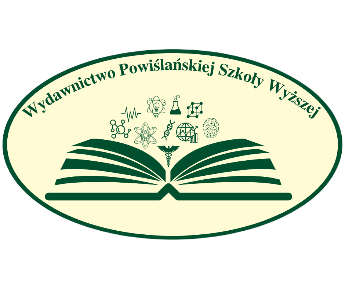 Ankieta wydawnicza i oświadczenia AutoraPrzed złożeniem ankiety wydawniczej proszę zapoznać się z Regulaminem Wydawnictwa Powiślańskiej Szkoły Wyższej.Tytuł publikacji: Imię i nazwisko oraz ORCID Autora/Autorów lub Redaktora/Redaktorów(Jeśli autorów jest wielu prosimy podać tylko redaktora lub redaktorów naukowych)Adres korespondencyjny 	Tel. …………………………………………	e-mail 	Stopień/tytuł naukowy, tytuł zawodowy oraz obecne stanowisko służbowe: Proponowani recenzenci wydawniczy (proszę podać max. pięciu wraz z afiliacją i danymi kontaktowymi)………………………………………………………………………………………………………………………………………………………………………………………………………………………………………………………………………….Abstrakt (do 500 słów)Rodzaj publikacji (monografia, książka podoktorska, książka habilitacyjna, książka pokonferencyjna, publikacja zbiorowa, podręcznik)Kto jest potencjalnym czytelnikiem książki?Czasopisma, instytucje, portale branżowe, społecznościowe potencjalnie zainteresowane książką, jej promocjąObjętość książki w arkuszach wydawniczych (za 1 arkusz wydawniczy przyjmuje się 40 000 znaków ze spacjami z uwzględnieniem przypisów, tabel itp.) 	Czy książka zawiera grafiki? Jeśli tak podaj ich liczbę i określ barwę druku (czarno-białe lub kolorowe)Tabele 	Wykresy, schematy 	Zdjęcia	Rysunki	Inne  (jakie) 	Rozdzielczość grafik do druku nie może być mniejsza niż 300 dpi. Materiały graficzne należy zapisać w osobnym folderze i przesłać wraz z całym tekstem na adres mailowy wydawnictwo_psw@powislanska.edu.pl lub dostarczyć zapisane na nośniku danych.  Czy książka zawiera tekst do tłumaczenia? Jeśli tak podaj na jaki język oraz objętość tekstów do tłumaczenia w arkuszach wydawniczych 	Czy książka zawiera tekst w językach obcych? Jeśli tak podaj w jakich oraz określ ich objętość w arkuszach wydawniczychjęzyk obcy	objętość w arkuszach wydawniczych 	 język obcy	objętość w arkuszach wydawniczych 	język obcy	objętość w arkuszach wydawniczych 	Czy tekst w językach obcych został profesjonalnie przetłumaczony, napisany przez native speakera czy też wymaga redakcji językowej?Czy książka będzie zawierać indeks/y? Jeżeli tak, wskaż, które:osobowy nazw geograficznychrzeczowyinneCzy zostaną one przygotowane przez Autora?Indeks rzeczowy musi być przygotowany przez Autora. Wydawnictwo może przygotować indeks osobowy i nazw geograficznych.Preferowany rodzaj oprawy (miękka, twarda, miękka ze skrzydełkami)Inne ważne informacje na temat publikacji 	Oświadczam, że powstanie utworu zostało sfinansowane z następujących środków (granty, projekty, środki własne, inne – jakie)……………………………………………………………………………………………………………………………………..……………………………………………………………………………………………………………………………………Oświadczam, że wkład w powstanie utworu miały następujące instytucje naukowo-badawcze, stowarzyszenia podmioty …………………………………………………………………………………………………..Wkład ten polegał na ………………………………………………………………………………………………………...Oświadczam, że 1. Wszystkie osoby, które wniosły istotny wkład w powstanie utworu zostały ujawnione (brak znamion ghostwritingu) oraz, że wszyscy wymienieni autorzy przyczynili się w sposób znaczący do powstania utworu (brak znamion guest authorshipu). 2. Przysługuje mi wyłączne i nieograniczone prawo autorskie (osobiste i majątkowe) do utworu. Jestem jego autorem/współautorem. Utwór ten nie narusza praw autorskich osób trzecich zgodnie z Ustawą z dnia 4 lutego 1994 r. o prawie autorskim i prawach pokrewnych (z późniejszymi zmianami). Utwór jest oryginalnym utworem, nie był wcześniej publikowany i nie zawiera nieuprawnionych zapożyczeń z innego dzieła. 3. Oświadcza, że w przypadkach wykorzystania w artykule cudzego dorobku chronionego prawem przedstawię Wydawnictwu stosowne zgody, licencje lub wykażę, że zdjęcia, rysunki itp. są wolne od praw autorskich.4. Do czasu otrzymania informacji o przyjęciu lub odrzuceniu utworu do druku nie przekażę ww. praw autorskich do tego dzieła .5. Zapoznałem się z Regulaminem Wydawnictwa Powiślańskiej Szkoły Wyższej i akceptuję jego postanowienia.………………………………………………..(Data i podpis autora)Ochrona i przetwarzanie danych osobowychZgodnie z Rozporządzeniem Parlamentu Europejskiego i Rady (UE) 2016/679 z dnia 27 kwietnia 2016 roku w sprawie ochrony osób fizycznych w związku z przetwarzaniem danych osobowych i w sprawie swobodnego przepływu takich danych oraz uchylenia dyrektywy 95/46/WE, zwanym dalej „RODO”, Powiślańska Szkoła Wyższa informuje, że:Administratorem danych osobowych Autora oraz potencjalnych Recenzentów jest Powiślańska Szkoła Wyższa, 82-500 Kwidzyn, ul. 11 Listopada 29.Administrator powołał Inspektora Ochrony Danych, z którym można skontaktować się pod numerem telefonu (55) 279 31 39 lub adresem e-mail: rektorat@psw.kwidzyn.edu.pl.Dane osobowe Autora oraz Recenzentów będą przetwarzane w celu kontaktowania się w sprawie wydania książki, a także wykorzystywane do przygotowania umowy wydawniczej lub umowy o dzieło ( w przypadku Recenzentów).Podstawą prawną do przetwarzania danych osobowych Autora i Recenzentów jest art. 6 ust. 1 lit. b RODO – przetwarzanie jest niezbędne do wykonania umowy, której stroną jest osoba, której dane dotyczą, lub do podjęcia działań na żądanie osoby, której dane dotyczą, przed zawarciem umowy, a także art. 6 ust. 1 lit. c – przetwarzanie jest niezbędne do wypełnienia obowiązku prawnego ciążącego na administratorze.Dane osobowe Autora i Recenzentów będą przetwarzane w imieniu administratora przez upoważnionych pracowników wyłącznie w celach, o których mowa w pkt 3.Dane osobowe Autora i Recenzentów nie będą udostępniane podmiotom zewnętrznym z wyjątkiem przypadków przewidzianych przepisami prawa. Ponadto odbiorcą danych Autora i Recenzentów może być podmiot działający na zlecenie administratora, tj. osoba i/lub podmiot świadczący usługi IT w zakresie serwisowania i utrzymania pracy systemu informatycznego, a także osoba i/lub podmiot będący operatorem usługi pocztowej.Dane osobowe Autora i Recenzentów będą przechowywane przez okres niezbędny do realizacji celów wskazanych w pkt 3 jak również obowiązku archiwizacyjnego wynikającego z przepisów prawa. Ponadto administrator zastrzega sobie prawo do przechowywania danych osobowych Autora i Recenzentów przez okres niezbędny do ewentualnego ustalenia, dochodzenia lub obrony roszczeń, nie dużej jednak niż do upływu okresu ich przedawnienia.Podanie danych osobowych przez Autora jest dobrowolne, ale usprawni współpracę Wydawnictwa z Autorem oraz Recenzentami.Na zasadach określonych przepisami RODO Autorowi i Recenzentom przysługuje:prawo dostępu do treści swoich danych,prawo do ich sprostowania, gdy są niezgodne ze stanem rzeczywistym,prawo do ich usunięcia, ograniczenia przetwarzania, a także przenoszenia danych – w przypadkach przewidzianych prawem,prawo do wniesienia sprzeciwu wobec przetwarzania danych,prawo do wniesienia skargi do organu nadzorczego – Prezesa Urzędu Ochrony Danych Osobowych, gdy Autor i/lub Recenzent uzna, że przetwarzanie jego danych osobowych narusza przepisy o ochronie danych osobowych.